1.pielikums Madonas novada pašvaldības domes16.06.2020. lēmumam Nr.231(protokols Nr.12, 25.p.)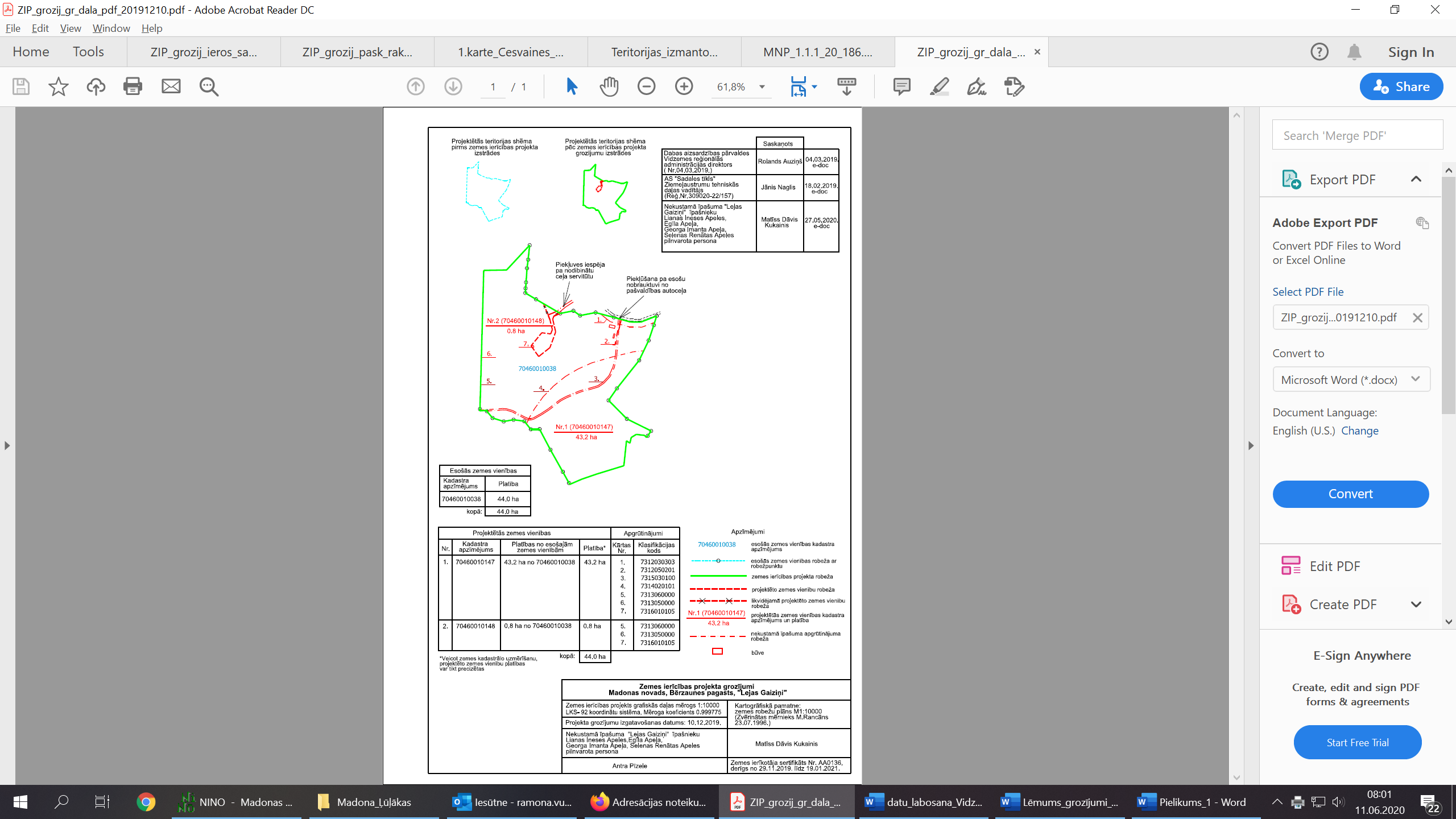 